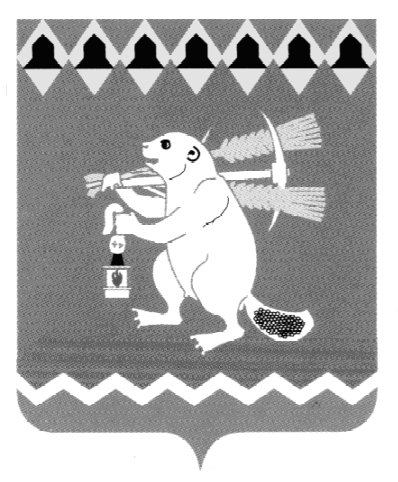 Администрация Артемовского городского округа ПОСТАНОВЛЕНИЕот 18.01.2018                                                                                             № 38-ПАОб утверждении Положения об общественной комиссии по обеспечению реализации муниципальной программы  «Формирование современной городской среды в Артемовском городском округе до 2022 года»	В целях реализации муниципальной программы «Формирование современной городской среды в Артемовском городском округе до 2022 года», в  соответствии с Федеральным законом от 06 октября 2003 № 131-ФЗ «Об общих принципах организации местного самоуправления в Российской Федерации», руководствуясь приказом Министерства строительства и жилищно – коммунального хозяйства Российской Федерации  от 06.04.2017 № 691/пр «Об утверждении методических рекомендаций по подготовке государственных программ субъектов Российской Федерации и муниципальных программ формирования современной городской среды в рамках реализации приоритетного проекта «Формирование комфортной городской среды» на 2018-2022 годы», постановлением Правительства Российской Федерации от 16.12.2017 № 1578 «О внесении изменений в Правила предоставления и распределения субсидий из федерального бюджета бюджетам субъектов Российской Федерации на поддержку государственных программ субъектов Российской Федерации и муниципальных программ формирования современной городской среды», в соответствии со статьями 30, 31 Устава Артемовского городского округаПОСТАНОВЛЯЮ:1. Создать общественную комиссию по обеспечению реализации муниципальной программы «Формирование современной городской среды в Артемовском городском округе до 2022 года», утвержденной постановлением Администрации Артемовского городского округа от 29.09.2017 № 1068-ПА (далее - общественная комиссия по обеспечению реализации муниципальной программы «Формирование современной городской среды в Артемовском городском округе до 2022 года»).2. Утвердить:2.1. Положение об общественной комиссии по обеспечению реализации муниципальной программы «Формирование современной городской среды в Артемовском городском округе до 2022 года» (Приложение 1);2.2. Состав общественной комиссии по обеспечению реализации муниципальной программы «Формирование современной городской среды в Артемовском городском округе до 2022 года» (Приложение 2).3.  Признать утратившими силу:3.1. постановление Администрации Артемовского городского округа от 19.06.2017 № 705-ПА «Об утверждении Положения об общественной комиссии по обеспечению реализации подпрограммы «Формирование комфортной городской среды» муниципальной программы Артемовского городского округа  «Развитие Артемовского городского округа на период до 2020 года» и состава общественной комиссии  по обеспечению реализации подпрограммы «Формирование комфортной городской среды» муниципальной программы Артемовского городского округа «Развитие Артемовского городского округа на период до 2020 года»»;3.2. пункты 3, 4 постановления Администрации Артемовского городского округа от 04.08.2017 № 874-ПА «О внесении изменений в постановления Администрации Артемовского городского округа от 31.05.2017 № 635-ПА, от 19.06.2017 № 705-ПА, от 21.06.2017 № 707-ПА».4. Постановление опубликовать в газете «Артемовский рабочий» и разместить на официальном сайте Артемовского городского округа в информационно-телекоммуникационной сети «Интернет».5. Контроль  за исполнением  постановления  возложить на   заместителя главы Администрации Артемовского городского округа –начальника Управления по городскому хозяйству и жилью Администрации Артемовского городского округа Миронова А.И.Глава Артемовского городского округа                                    А.В. СамочерновПриложение 1к постановлению АдминистрацииАртемовского городского округаот 18.01.2018 № 38-ПАПоложение об общественной комиссии по обеспечению реализации муниципальной программы «Формирование современной городской среды в Артемовском городском округе до 2022 года»	1. Общие положения1. Общественная комиссия по обеспечению реализации муниципальной программы «Формирование современной городской среды в Артемовском городском округе до 2022 года» (далее - общественная комиссия) формируется в рамках осуществления контроля и координации хода выполнения муниципальной программы «Формирование современной городской среды в Артемовском городском округе до 2022 года», утвержденной постановлением Администрации Артемовского городского округа от 29.09.2017 № 1068-ПА (далее - муниципальная программа).2. Термины, используемые в настоящем Положении:2.1. проект - комплекс взаимосвязанных мероприятий, направленных на достижение результатов в условиях временных и ресурсных ограничений;2.2. общественная комиссия - комиссия, созданная в целях формирования, контроля и координации хода реализации муниципальной программы «Формирование современной городской среды в Артемовском городском округе до 2022 года», в состав которой включаются представители отраслевых (функциональных) органов и структурных подразделений Администрации Артемовского городского округа и муниципальных учреждений Артемовского городского округа, Думы Артемовского городского округа, политических партий и общественных движений Артемовского городского округа;  2.3. дворовая территория - совокупность территорий, прилегающих к многоквартирным домам, с расположенными на них объектами, предназначенными для обслуживания и эксплуатации домов, и элементами благоустройства этих территорий, в том числе парковками (парковочными местами), тротуарами и автомобильными дорогами, включая автомобильные дороги, образующие проезды к территориям, прилегающим к многоквартирным домам; 2.4. отбор дворовой территории - процесс представления, рассмотрения и оценки предложений заинтересованных лиц о включении дворовой территории многоквартирных домов в муниципальную программу; 2.5. заинтересованные лица - собственники помещений в многоквартирных домах, собственники иных зданий и сооружений, расположенных в границах дворовой территории, подлежащей благоустройству; 2.6. дизайн-проект - проект благоустройства территории, состоящий из текстового и  визуального описания проекта благоустройства, в том числе концепция проекта и перечень (в том числе визуализированный) элементов благоустройства, предполагаемых к размещению на соответствующей территории. Содержание дизайн-проекта зависит от вида и состава планируемых работ. Это может быть проектная, сметная документация или упрощенный вариант в виде изображения дворовой территории с описанием работ и мероприятий, предлагаемых к выполнению;2.7. общественная территория - территория общего пользования, которой беспрепятственно пользуется неограниченный круг лиц соответствующего функционального назначения (площади, набережные, улицы, пешеходные зоны, скверы, парки, иные территории);2.8. рейтинговое голосование - голосование из предложенного списка общественных территорий в порядке предпочтения.2. Задачи и функции общественной комиссии3. Задачами общественной комиссии являются:3.1.  оценка и обсуждение проекта муниципальной программы «Формирование современной городской среды в Артемовском городском округе до 2022 года»;3.2. рассмотрение поступивших предложений от заинтересованных лиц по благоустройству территорий;3.3. контроль и координация хода выполнения муниципальной программы;3.4. проведение рейтингового голосования по отбору общественных территорий Артемовского городского округа, подлежащих в первоочередном порядке благоустройству;3.5. рассмотрение вопросов в пределах своих полномочий.4. Общественная комиссия осуществляет следующие функции:4.1. рассматривает поступившие в порядке и сроки, определенные постановлением Администрации Артемовского городского округа, предложения заинтересованных лиц о включении в муниципальную программу дворовой или общественной территории и дает оценку этих предложений;4.2.  рассматривает поступившие в ходе общественного обсуждения проекта муниципальной программы предложения заинтересованных лиц и дает оценку этих предложений;4.3. рассматривает поступившие предложения и (или) дополнения к дизайн-проекту благоустройства общественной территории по результатам его обсуждения от заинтересованных лиц, проживающих на территории Артемовского городского округа;4.4. организует и проводит в порядке и сроки, определенные постановлением Администрации Артемовского городского округа, рейтинговые голосования по отбору общественных территорий Артемовского городского округа, подлежащих в первоочередном порядке благоустройству;4.5. утверждает перечень общественных территорий, предлагаемых для рейтингового голосования;4.6. утверждает дизайн-проекты по перечню общественных территорий, предлагаемых для рейтингового голосования;4.7. осуществляет контроль за реализацией муниципальной программы после ее утверждения.3. Организация деятельности и порядок работы общественной комиссии5. Руководит деятельностью общественной комиссии председатель.Председателем общественной комиссии является заместитель главы Администрации Артемовского городского округа – начальник Управления по городскому хозяйству и жилью Администрации Артемовского городского округа.  6. Подготовку и организацию проведения заседаний общественной комиссии осуществляет секретарь.7. Основной формой деятельности общественной комиссии является заседание.8. В состав общественной комиссии входят председатель, заместитель председателя, секретарь и члены общественной комиссии.9.  Председатель общественной комиссии:9.1. осуществляет общее руководство работой общественной комиссии;9.2. утверждает дату, время и место проведения заседаний;9.3. утверждает повестку заседаний;9.4. контролирует ход исполнения решений, принятых по результатам заседаний общественной комиссии;9.5. ведет заседания, а в свое отсутствие делегирует полномочия председателя своему заместителю;9.6. подписывает протоколы заседаний общественной комиссии.10.  Заместитель председателя общественной комиссии:10.1. осуществляет функции председателя общественной комиссии в его отсутствие;10.2. обеспечивает подготовку вопросов, рассматриваемых на заседаниях общественной комиссии;10.3. осуществляет контроль за выполнением решений общественной комиссии.11.  Секретарь общественной комиссии:11.1. осуществляет подготовку и организацию заседаний общественной комиссии;11.2. осуществляет подготовку проектов решений общественной комиссии;11.3. своевременно оповещает членов общественной комиссии об очередном заседании и направляет членам общественной комиссии проекты документов, в том числе проект повестки заседания, и информационные материалы для рассмотрения на очередном заседании;11.4. ведет протоколы заседаний общественной комиссии и осуществляет контроль исполнения протокольных решений общественной комиссии;11.5. осуществляет обобщение и подготовку информационных материалов, документов по результатам заседаний общественной комиссии;11.6. направляет протокол заседания, информационные материалы и документы, рассмотренные общественной комиссией, членам общественной комиссии.12. Члены общественной комиссии:12.1. участвуют в заседаниях общественной комиссии и в обсуждении рассматриваемых вопросов;12.2. выступают с докладами на заседаниях общественной комиссии;12.3. представляют на рассмотрение общественной комиссии документы и материалы по обсуждаемым вопросам;12.4. вносят предложения о внеочередном заседании общественной комиссии;12.5. участвуют в заседаниях лично, в случае невозможности присутствия на заседании имеют право в срок не позднее рабочего дня, предшествующего дню проведения заседания общественной комиссии, представить свое мнение по рассматриваемым вопросам в письменной форме;12.6. вносят предложения о включении в повестку дня вопросов к обсуждению;12.7. участвуют в выработке и принятии решений общественной комиссии.13. Решение о проведении заседания общественной комиссии принимается председателем либо его заместителем.14. Заседания общественной комиссии проводятся по мере необходимости.15. Заседание общественной комиссии считается правомочным, если на нем присутствует более половины его членов. Решения общественной комиссии принимаются простым большинством голосов от общего числа членов общественной комиссии, присутствующих на заседании.16. При равенстве голосов голос председательствующего на заседании общественной комиссии является решающим. На заседаниях Комиссии могут присутствовать представители участников отбора дворовых территорий и иных наиболее посещаемых территорий. Полномочия указанных представителей подтверждаются документально в соответствии с действующим законодательством Российской Федерации.17. Комиссия вправе в целях подтверждения достоверности дворовой территории и иных наиболее посещаемых территорий осуществлять осмотр этих территорий с выездом на место.18. Принимаемые на заседаниях общественной комиссии решения оформляются протоколом, который подписывается председателем на заседаниях общественной комиссии.Протоколы общественной комиссии и материалы к ним хранятся в Управлении по городскому хозяйству и жилью Администрации Артемовского городского округа в течение одного года, а затем передаются секретарем общественной комиссии в архив Администрации Артемовского городского округа, где хранятся в течение 5 лет, затем передаются на государственное хранение.19. Заседания общественной комиссии проводятся в форме открытых заседаний.20. Решения общественной комиссии в рамках реализации муниципальной подпрограммы являются обязательными для исполнения.Приложение 2к постановлению АдминистрацииАртемовского городского округаот 18.01.2018  № 38-ПАСостав общественной комиссии по обеспечению реализации муниципальной программы «Формирование современной городской среды в Артемовском городском округе до 2022 года»Председатель:Миронов А.И.- заместитель главы Администрации Артемовского городского округа - начальник Управления по городскому     хозяйству и жилью Администрации Артемовского городского округа- заместитель главы Администрации Артемовского городского округа - начальник Управления по городскому     хозяйству и жилью Администрации Артемовского городского округа- заместитель главы Администрации Артемовского городского округа - начальник Управления по городскому     хозяйству и жилью Администрации Артемовского городского округаЗаместитель председателя:Заместитель председателя:Заместитель председателя:Ефимов Д.Г.- главный специалист Управления по городскому хозяйству и жилью Администрации Артемовского городского округа- главный специалист Управления по городскому хозяйству и жилью Администрации Артемовского городского округа- главный специалист Управления по городскому хозяйству и жилью Администрации Артемовского городского округаСекретарь:Гладких Т.М.- специалист 1 категории отдела капитального строительства Муниципального казенного учреждения Артемовского городского округа «Жилкомстрой»- специалист 1 категории отдела капитального строительства Муниципального казенного учреждения Артемовского городского округа «Жилкомстрой»- специалист 1 категории отдела капитального строительства Муниципального казенного учреждения Артемовского городского округа «Жилкомстрой»Члены Комиссии:Члены Комиссии:Королев А.М.- директор Муниципального казенного учреждения Артемовского городского округа «Жилкомстрой»;- директор Муниципального казенного учреждения Артемовского городского округа «Жилкомстрой»;- директор Муниципального казенного учреждения Артемовского городского округа «Жилкомстрой»;Булатова Н.В.- председатель Комитета по архитектуре и градостроительству Артемовского городского округа;- председатель Комитета по архитектуре и градостроительству Артемовского городского округа;- председатель Комитета по архитектуре и градостроительству Артемовского городского округа;Юсупова В.А.- председатель Комитета по управлению муниципальным имуществом Артемовского городского округа;- председатель Комитета по управлению муниципальным имуществом Артемовского городского округа;- председатель Комитета по управлению муниципальным имуществом Артемовского городского округа;Пюрецкий Б.В.- активист Общероссийского народного фронта (по                                согласованию);- активист Общероссийского народного фронта (по                                согласованию);- активист Общероссийского народного фронта (по                                согласованию);Тунгусова О.В.- председатель жилищно - бытовой комиссии Совета общественной организации ветеранов и пенсионеров Артемовского городского округа (по согласованию);- председатель жилищно - бытовой комиссии Совета общественной организации ветеранов и пенсионеров Артемовского городского округа (по согласованию);- председатель жилищно - бытовой комиссии Совета общественной организации ветеранов и пенсионеров Артемовского городского округа (по согласованию);Депутат Думы Артемовского городского округа, определенный решением Думы Артемовского городского округа;Депутат Думы Артемовского городского округа, определенный решением Думы Артемовского городского округа;Депутат Думы Артемовского городского округа, определенный решением Думы Артемовского городского округа;Депутат Думы Артемовского городского округа, определенный решением Думы Артемовского городского округа;Депутат Думы Артемовского городского округа, определенный решением Думы Артемовского городского округаДепутат Думы Артемовского городского округа, определенный решением Думы Артемовского городского округаДепутат Думы Артемовского городского округа, определенный решением Думы Артемовского городского округаДепутат Думы Артемовского городского округа, определенный решением Думы Артемовского городского округа